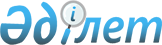 Мәслихаттың 2015 жылғы 20 наурыздағы № 236 "Тұрғын үй көмегін көрсету ережесін бекіту туралы" шешіміне өзгерістер енгізу туралыҚостанай облысы Арқалық қаласы мәслихатының 2018 жылғы 4 қазандағы № 206 шешімі. Қостанай облысының Әділет департаментінде 2018 жылғы 22 қарашада № 8115 болып тіркелді
      "Тұрғын үй қатынастары туралы" 1997 жылғы 16 сәуірдегі Қазақстан Республикасы Заңының 97-бабы 2-тармағына сәйкес Арқалық қалалық мәслихаты ШЕШІМ ҚАБЫЛДАДЫ:
      1. Мәслихаттың 2015 жылғы 20 наурыздағы № 236 "Тұрғын үй көмегін көрсету ережесін бекіту туралы" шешіміне (Нормативтік құқықтық актілерді мемлекеттік тіркеу тізілімінде № 5528 тіркелген, 2015 жылғы 8 мамырда "Торғай" газетінде жарияланған) мынадай өзгерістер енгізілсін:
      көрсетілген шешіммен бекітілген, Тұрғын үй көмегін көрсету ережесінде:
      2-тармағы жаңа редакцияда жазылсын:
      "2. Тұрғын үй көмегі "Арқалық қаласы әкімдігінің жұмыспен қамту және әлеуметтік бағдарламалар бөлімі" мемлекеттік мекемесімен (бұдан әрі - уәкілетті орган) тоқсанда бір рет көрсетіледі.
      Тұрғын үй көмегін тағайындау үшін отбасы (азамат) (бұдан әрі – көрсетілетін қызметті алушы) (не нотариат куәландырған сенімхат бойынша оның өкілі) Қостанай облысы бойынша "Азаматтарға арналған үкімет" мемлекеттік корпорациясы" коммерциялық емес акционерлік қоғамы филиалына (бұдан әрі - Мемлекеттік корпорация) немесе www.egov.kz "электрондық үкіметтің" веб-порталы арқылы (бұдан әрі - портал) балама негізде өтінішпен жүгінеді және "Тұрғын үй-коммуналдық шаруашылық саласындағы мемлекеттік көрсетілетін қызметтер стандарттарын бекіту туралы" Қазақстан Республикасы Ұлттық экономика министрінің бұйрығымен бекітілген 2015 жылғы 9 сәуірдегі № 319 "Тұрғын үй көмегін тағайындау" Нормативтік құқықтық актілерді мемлекеттік тіркеу тізілімінде № 11015 тіркелген) мемлекеттік көрсетілетін қызмет стандартының 9-тармағында көрсетілген құжаттарды ұсынады.";
      3-тармағы жаңа редакцияда жазылсын:
      "3. Уәкілетті орган тұрғын ұй көмегін көрсету нәтижесін Стандарттың 4-тармағымен қарастырылған мерзімде ұсынады.".
      2. Осы шешім алғашқы ресми жарияланған күнінен кейiн күнтiзбелiк он күн өткен соң қолданысқа енгiзiледi.
      КЕЛІСІЛДІ
      "Арқалық қаласы әкімдігінің
      жұмыспен қамту және әлеуметтік
      бағдарламалар бөлімі"
      мемлекеттік мекемесінің басшысы
      ______________ К. Омарова
					© 2012. Қазақстан Республикасы Әділет министрлігінің «Қазақстан Республикасының Заңнама және құқықтық ақпарат институты» ШЖҚ РМК
				
      Сессия төрағасы

А. Қалиев

      Мәслихат хатшысы

Г. Елтебаева
